Методическая конференция проводится 15 июня 2020 года в 11 часов на базе МБУДО ДШИ ст.Ессентукской, по адресу: Ставропольский край, Предгорный район, станица Ессентукская, ул.Гагарина, д.52.Экспертный совет конференции формируется из состава членов методического совета МБУДО ДШИ ст.Ессентукской. Задачи конференцииОрганизация открытой профессиональной площадки для обсуждения актуальных проблем развития системы детских школ искусств и распространения эффективных моделей педагогических и управленческих практик.Привлечение внимания участников конференции к проблемам экологической направленности.Совершенствование существующих и внедрение новых форм, средств
обучения и воспитания.Внедрение в учебный процесс передового педагогического опыта, новых информационных технологий. 2.5.   Обеспечение  высокого методического  уровня проведения  всех видов учебных занятий.2.6.   Помощь в профессиональном становлении молодых специалистов.2.7. Повышение качества всех документов по организации и учету методической работы школы.Цели конференцииПривлечение внимания общества к вопросам экологического развития, сохранения биологического разнообразия и обеспечения экологической безопасности, посредством искусства.Оказание действенной помощи преподавателям и концертмейстерам в улучшении организации обучения и воспитания учащихся, обобщении и внедрении передового педагогического опыта, повышении теоретического уровня и педагогической квалификации преподавателей и руководства школы.Организационно-методическое обеспечение КонференцииДля организационно-методического обеспечения проведения конференции создается оргкомитет, в составе работников МБУДО ДШИ ст.Ессентукской.Оргкомитет выполняет следующие функции:организация приёма заявок и регистрации докладов; составление и утверждение программы Конференции; решение вопросов публикации материалов Конференции на сайте МБУДО ДШИ ст.ЕссентукскойТематика докладов и порядок предоставления и оформления заявок и докладовТематика докладов, представляемых на открытую  районную методическую  конференцию работников учреждений дополнительного образования в сфере культуры  Предгорного муниципального района Ставропольского края - «Искусство во имя экологии»: - экология в изобразительном искусстве;- музыка как средство в экологическом воспитании;- экологическая культура человека;- влияние искусства на формирование у учащихся экологической культуры;- раскрытие проблемы экологии в музыкальной педагогике;- экология музыки как актуальная проблема современного музыкознания.Участники направляют в оргкомитет конференции заявки на участие не позднее 10 июня 2020 года по адресу: Предгорный район, ст.Ессентукская, ул.Гагарина 52 или по е-mail: shkolaiskusstw@yandex.ru с пометкой «Заявка на методическую конференцию».Доклады, представляемые на Конференцию, выполняются индивидуально или коллективно.Доклады  оформляются как в тестовом варианте в формате Word 2003-2013, шрифт Times New Roman, размер шрифта 14, междустрочный интервал 1-1,5 так и формате видеозаписи в объеме не более 5 (пяти) минут. Порядок проведения конференцииЗащита докладов производится в свободной форме до 15 минут на каждый проект (10 мин. – защита, 5 мин. – обсуждение, или 15 мин. без обсуждения). В дистанционном режиме – не более 5-ти минут защита доклада, видеозапись мнения от каждого члена Экспертного совета не более 1 минуты.  Технические средства, необходимые для демонстрации работы, предоставляют участникам по их просьбе организаторы конференции.Участники конференции обязуются в течение пяти дней, предшествующих конференции, апробировать свои материалы на технических средствах, соблюдая при этом все правила их эксплуатации.7. Подведение итогов конференции7.1. Экспертный совет оценивает выступление участников и определяет работы, в  которых наиболее полно раскрыта  тематика.7.2. Критерии оценки творческих работ: - актуальность представленного материала; - владение автором специальным и научным аппаратом; - сформулированность и аргументированность собственного мнения; - практическая значимость работы (можно использовать в образовательном процессе, заслуживает опубликования и практического использования); - чёткость выводов; - форма изложения содержания работы (убедительность, обоснованность, целостность изложения, культура речи, взаимодействие с аудиторией); - использование наглядного материала (схемы, чертежи, таблицы, графики, модели, эскизы, раздаточный материал, слайды, видеоролики). 7.3. Участникам вручаются сертификаты об участии в конференции. 7.4. Творческие работы, рекомендованные членами экспертного совета будут размещены на официальном сайте  МБУДО ДШИ ст.Ессентукской и собраны в сборник материалов по итогам открытой районной методической конференции «Искусство во имя экологии» работников учреждений дополнительного образования в сфере культуры Предгорного муниципального района Ставропольского края.   За дополнительной информацией обращаться:E-mail: shkolaiskusstw@yandex.ruОргкомитет конференции:Тел.  (87961) 5-06-83 (директор Швидунова Татьяна Павловна)Тел.  (87961) 5-18-38 (заместитель директора по методической работе, куратор конференции Дегтярева Елена Петровна); Тел. (89187815850) (заместитель директора по методической работе Уманцева Оксана  Анатольевна)ЗАЯВКАна участие в открытой  районной методической конференции«Искусство во имя экологии» работников учреждений дополнительного образования в сфере культуры  Предгорного муниципального района Ставропольского краяНАПРАВЛЯЮЩАЯ СТОРОНА:	Учебное заведение:____________________________________________________________________Контактный телефон __________________________________________________________________Факс________________________________________________________________________________e-mail_______________________________________________________________________________Участник конференции:Фамилия__________________________________ Имя______________________________________Отчество____________________________________________________________________________Контактные телефоны (моб., дом, раб.) __________________________________________________e-mail_______________________________________________________________________________Занимаемая должность___________________________________________________________Специальность_________________________________________________________________Тема доклада  __________________________________________________________________  _________________________________________________________________________________________________________________________________________________________________________________________________________________________________________________________Хронометраж___________________________________________________________________Обозначить потребность участника в предоставлении  от оргкомитета на  конференции:- аппаратуры для музыкальных носителей (аудиокассета, мини диск, CD, DVD и т.д.);- аппаратуры для видеопрезентации; - и т.д.______________________________________________________________________________________________________________________________________________________________________________________________________С условиями конкурса ознакомлен(а) и согласен(на).Директор образовательного учреждения                                                             _________________________                                                                                                                          Расшифровка подписиМ.П.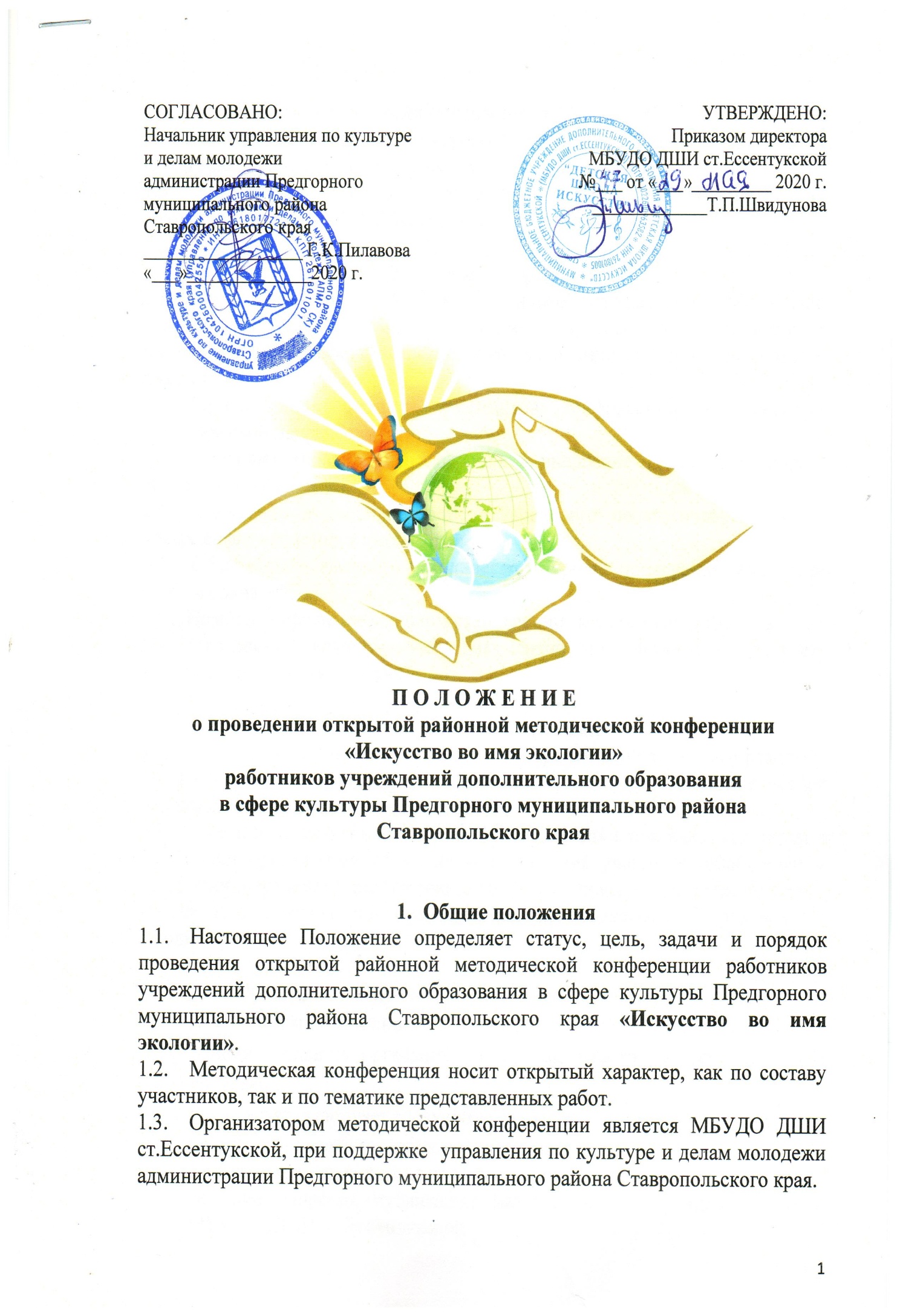 